17 января в ДК пос.Октябрьского  с учащимися 6-8 классов СОШ №9 проведена познавательная программа « Подросток и наркотики».  На мероприятии присутствовала  педиатр Кривошеева Т.М., которая рассказала подросткам о вреде наркотиков на здоровье , о  том, что  их употребление лишает человека радости, надежды, свободы, а главное- жизни.  Большое внимание было уделено разговору о здоровье и его составляющих. В процессе мероприятия  были демонстрированы  соц. ролики , формирующие у подрастающего поколения стремление  к  здоровому образу жизни.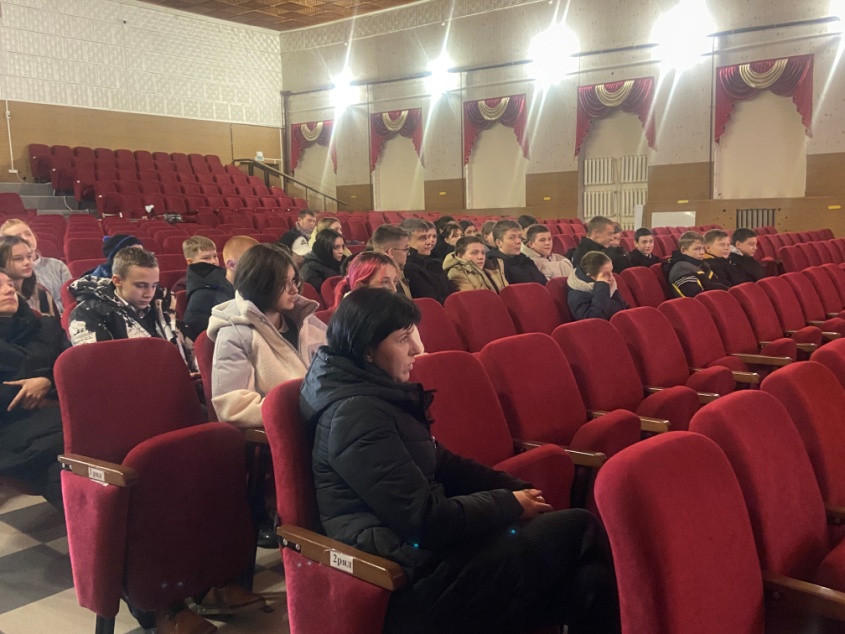 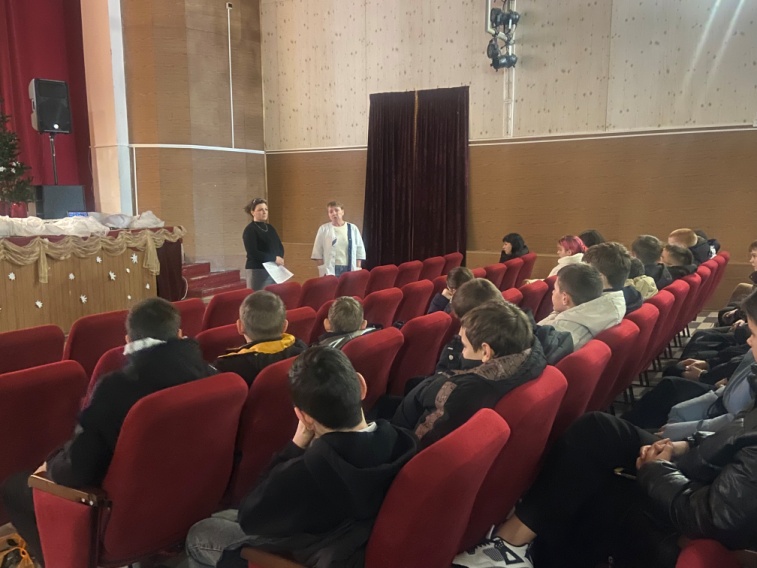 